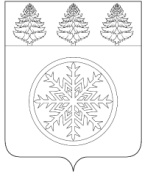 		РОССИЙСКАЯ ФЕДЕРАЦИЯИРКУТСКАЯ ОБЛАСТЬАдминистрацияЗиминского городского муниципального образованияП О С Т А Н О В Л Е Н И Еот 15.01.2019             Зима                             №  14Об утверждении административного регламента предоставления муниципальной услуги «Выдача разрешения на снос, пересадку и (или) обрезку зеленых насаждений на территории Зиминского городского муниципального образования»В целях повышения качества предоставления муниципальных услуг в Зиминском городском городском муниципальном образовании, обеспечения оптимизации процессов предоставления муниципальных услуг, повышения уровня удовлетворенности населения качеством предоставления муниципальных услуг, на основании Федерального закона от 27.07.2010 г. № 210-ФЗ «Об организации предоставления государственных и муниципальных услуг», руководствуясь пунктом 25 части 1 статьи 16 Федерального закона от 06.10.2003 г. № 131-ФЗ «Об общих принципах организации местного самоуправления в Российской Федерации», постановлением администрации Зиминского городского муниципального образования от 01.08.2018 № 1042 «О разработке и утверждении административных регламентов осуществления государственного контроля (надзора) и административных регламентов предоставления государственных услуг», статьёй 28 Устава Зиминского городского муниципального образования, администрация Зиминского городского муниципального образованияП О С Т А Н О В Л Я ЕТ:1. Утвердить административный регламент предоставления муниципальной услуги «Выдача разрешения на снос, пересадку и (или) обрезку зеленых насаждений на территории Зиминского городского муниципального образования» (прилагается).2. Разместить настоящее постановление на официальном сайте администрации Зиминского городского муниципального образования в сети «Интернет».         3. Контроль исполнения настоящего постановления возложить на председателя Комитета имущественных отношений, архитектуры и градостроительства администрации Зиминского городского муниципального образования С.В. Беляевского.Мэр Зиминского городскогомуниципального образования                                                                             А.Н. КоноваловИ.о. начальника  управления правовой,кадровой и организационной работы« ___ » _______________2019 г.					                                  О.В. ТайшинаИсп. Чернуха СветланаВалерьевна.+ 7 (395 54) 3 30 76Первый заместитель мэра городского округа« ___ » _______________2019 г.А.В. ГудовУправляющий делами администрации« ___ » _______________2019 г.Председатель комитета имущественных отношений,архитектуры и градостроительства «___»_______________2019 г.С.В. ПотемкинаС.В. Беляевский